Madera County: Data Notebook 2014 for CaliforniaMental Health Boards and Commissions 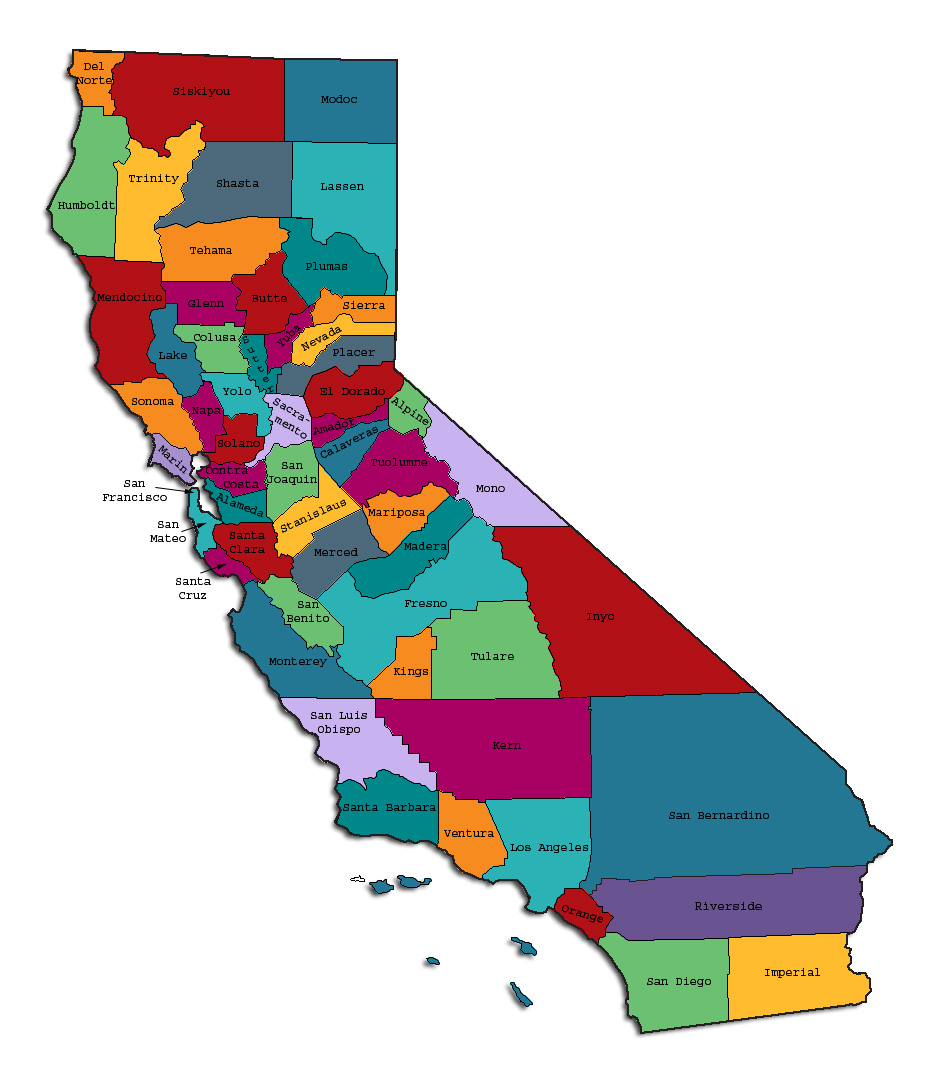 Prepared by California Mental Health Planning Council, in collaboration with:          California Association of Mental Health Boards/Commissions, and APS Healthcare/EQROThis Page Intentionally Left Blank.Date:      April 20, 2014             To:          Chairpersons and/or Directors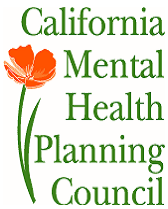     	    Local Mental Health Boards and CommissionsFrom:      California Mental Health Planning Council	Subject:  Instructions for Data Notebook 2014We ask that this report be prepared by the MH Board or Commission members.  You are the most important resources for identifying program strengths and needs in your community.On the first page, please fill in the requested information for your county websites:Department of Behavioral Health/ Mental HealthPublic reports about your county’s MH services. Please send a copy of the filled-in first page to the Planning Council along with your final report which contains your answers to the questions in the Data Notebook.  Please submit your report within 60 days by email to:DataNotebook@cmhpc.ca.gov.Or, you may mail a printed copy of your report to: Data Notebook Project California Mental Health Planning Council 1501 Capitol Avenue, MS 2706 P.O. Box 997413 Sacramento, CA 95899-7413Please examine the enclosed information, which will help you discuss the questions in the Data Notebook.  We provide examples of recent mental health data for your county.  In some figures, the term “MHP” is used to refer to your county’s Mental Health Plan.Some data comes from APS Healthcare/EQRO, which gave permission to use their figures and tables, prepared for review of each county’s Medi-Cal Specialty Mental Health services.  Data in this packet came from the following review cycle:__X__ Fiscal Year 2013 -- 2014:   http://caeqro.com/webx/.ee85675/_____ Fiscal Year 2012 -- 2013:   http://caeqro.com/webx/.ee851c3/For some questions, you will need to consult your local county Quality Improvement Coordinator, and/or Mental Health Director.  If you are not able to address all of the questions, just answer the ones you can.Thank you for your participation in the Data Notebook Project.This Page Intentionally Left BlankMadera County:  Data Notebook 2014 for CaliforniaMental Health Boards and Commissions County Name:  Madera					Population (2013):    153,045Website for County Department of Mental Health (MH) or Behavioral Health:	http://madera-county.com/index.php/bhsoverview_____________Website for Local County MH Data and Reports: http://madera-county.com/index.php/bhsoverview_______________Website for local MH Board/Commission Meeting Announcements and Reports: http://madera-county.com/index.php/bhsoverview_______________Specialty MH Data from review Year 2013-2014:   http://caeqro.com/webx/.ee85675Total number of persons receiving Medi-Cal in your county (2012):  		57,834Average number Medi-Cal eligible persons per month:   47,599	Percent of Medi-Cal eligible persons who were:		Children, ages 0-17:  51.3 %Adults, ages 18-59:    39.8 %Adults, Ages 60 and Over:  8.9 %		Total persons with SMI or SED who received Specialty MH services (2012):  1,647	Percent of Specialty MH service recipients who were:Children 0-17:   35.7 %Adults 18-59:     56.2 %Adults 60 and Over:  8.1 %This Page Intentionally Left BlankINTRODUCTION:  Purpose, Goals, and Data ResourcesThis Data Notebook has been developed for the use by the local mental health (MH) boards and commissions by a yearlong workgroup comprised of members from:California Mental Health Planning Council (CMHPC)California Association of Local Mental Health Boards and Commissions (CALMHB/C)APS Healthcare/ EQRO (External Quality Review Organization)Our plan is for the Data Notebook to meet these goals:assist local boards to meet their mandates to review the local county mental health systems, identify unmet needs, and recommend improvements. provide a professional format for submitting reports to their local Board of Supervisors, and/or their county Director of Mental Health Services.function as an educational tool for local boards, whose members have varying levels of skills, frequent turnover, and need ‘refresher’ training about using data.  help the CMHPC fulfill its mandates to review and report on the public mental health system in California, which also helps provide evidence for advocacy.  Data reporting drives policy, and policy drives funding for programs.  But the data must be both recent and available to the public, or else it is not useful.  So, the CMHPC will provide examples of local data from current public reports.  We focus on two broad areas:  (1) evaluation of program performance, and (2) indicators of client outcomes.   We recognize that each county has a unique population, resources, strengths, and needs.  Thus, there is no single perfect data source to answer all the important questions one might ask about mental health services.  However, the following data resources will help board members answer questions in this Data Notebook: experience and opinions of the local mental health board membersrecent reports about county MH programs from APS Healthcare/EQROdata you request from your county QI Coordinator and/or Mental Health Director (because CMHPC does not have that data, and it’s not in other public reports)client outcomes data provided by California Institute of Mental Health (CiMH) in their analysis of the most recent Consumer Perception Survey.Some of our data comes from APS Healthcare/EQRO, which kindly gave permission to use their figures and tables, prepared for review of each county’s Medi-Cal Specialty Mental Health services.  Those reviews are at:  www.CAEQRO.com.  You may find the full-length EQRO reports helpful because they summarize key programs and quality improvement efforts for each county.  They also describe strengths, opportunities for improvement, and changes in mental health programs since the last year.  Understanding changes in local programs can help consumers because of the massive re-organization of mental health services statewide.  Some changes have been confusing to clients.  The old state Department of Mental Health was eliminated in 2012 and many functions were moved to the Department of Health Care Services.   Other changes due to federal health care reform and the Affordable Care Act affect how mental health services are provided, funded, and linked to primary health care or substance use treatment.  Also, local counties have adjusted to major challenges. Remember, this report is about your community, and what you and your stakeholders choose to discuss.   Examining the data can indeed “Tell a Human Story.” But quantitative data (numbers) provides only part of the picture, for example: measures of whether the quality of program services improve over time whether more people from different groups are receiving services how many clients got physical healthcare or needed substance use treatment.The other part of the story gives human context to the numbers.   Such qualitative data (narrative, descriptions, or stories) tells more of the story, because we can:describe special programs targeted for outreach to specific groupsexamine how the programs are actually implementing their goals  list concrete steps that are taken to improve services, andtell what is being done to increase client engagement with continued treatment.  We hope this project contributes to ongoing quality improvement (QI) in mental health services.  We seek constant improvement in our approach to quality because:  needs change over time, all human endeavors are by nature imperfect, creativity gives rise to new ideas, and we can share examples of successful programs to help other communities.  One question is whether local boards are permitted to provide additional information, besides that requested in this Notebook.  We always welcome supplemental reports about successful projects, or which the county administration uses to inform the public.  Any additional reports may be attached in an “Appendix,” with the website address (if available).  However, we emphasize such extra reports are not required.Thank you for participating in this project.  We hope this Data Notebook serves as a springboard for your discussion about all areas of the mental health system, not just those topics highlighted by our questions.  TREATING THE WHOLE PERSON:  Integrating Behavioral and Physical Health CareStudies have shown that individuals with serious mental illness die, on average, 25 years earlier than the general population.  This information makes improving the physical health of clients of great importance and should be a goal of county mental health departments along with providing effective and appropriate mental health services.  Coordination of care for mental health, substance abuse and physical health is one way of accomplishing the goal.The California Mental Health Planning Council does not have any data to provide to show how your county’s programs connect clients of mental health services with necessary physical health care.  We ask that the local mental health board request  information from your county mental health department for any data on numbers (or percent) of total mental health clients who are referred to, or connected with, physical health providers to assess, treat and monitor physical health issues.If your county has data on numbers or percentages of clients who are also receiving physical health care, please include it in your Data Notebook you submit to the Council.___   Check here if your county does not have such data or information.Please describe any efforts in your county to improve the physical health of clients. Currently, Madera County Behavioral Health Services (MCBHS) is involved in several projects to improve the overall physical health of our clients.  The Department has a Health Educator on staff whose primary function is to improve the health of our clients through education, classes, activities, etc.  She has offices at the main clinic in Madera and at Hope House (peer program services).  She will also travel to the outlying clinics as necessary.The Department has staff trained to provide Promotores De Salud.  Promotores de Salud is a program that reaches vulnerable, low income, and underserved members of Latino/Hispanic populations. They support health education and prevention efforts, and access to health insurance programs.  These programs have been recognized as an effective workforce in providing health promotion and disease prevention outreach services to underserved communities. MCBHS has been actively involved in a Performance Improvement Project (PIP) for the past three years on integration of physical health with behavioral health services.  The Department is currently are working with the Camarena Health Clinic and Family Health Services Clinic in coordinating care for our clients.  The partners for this project also include CalVIVA Health (Health Net) and Anthem Blue Cross.  Through this PIP, the Department has been able to coordinate physical health care, coordinate medications, obtain health care services for clients with chronic health conditions, etc. The Department’s Health Educator has been working with clients on classes for nutrition on a budget, walking classes, etc., and providing individual counseling re: diets, chronic health conditions such as diabetes, heart disease, smoking cessation, etc.  2)  How does your county address wellness programs to engage and motivate clients to take charge of improving their physical health? Examples:       Exercise                                    Nutrition Healthy cookingStress management      Quitting smoking               Managing chronic diseaseMaintaining social connectednessThe Department provides Promotores De Salud classes for members of the Latino/Hispanic populations.  This program has been recognized nationally as an effective workforce in providing health promotion and disease prevention outreach services to underserved communities.  The Department also has offered classes and individual counseling for clients on exercise, nutrition, healthy cooking on a budget, stress management, smoking cessation, managing chronic health conditions such as diabetes, heart disease, etc.  Please see response to Question 1.  NEW CLIENTS:  One Measure of AccessOne way to evaluate the quality of mental health services outreach is to measure how many clients receive services who have never been part of the service system before (“brand new” clients).  Another measure is how many clients return for services after a period of time with no services (“new” clients).  The California Mental Health Planning Council is exploring how each county mental health department defines “new” clients, and how a client is labelled when they return for additional services.  This information is important in determining whether your county has a “revolving door,” that is, clients who are in and out of mental health services repeatedly. This data is one indicator of the success of your county’s programs in closing cases appropriately and providing adequate discharge planning to clients. This data is not currently reported by the counties to the state.  The Council does not have data to provide to you.  This information should be requested from your county mental health department.____   Check here if your county does not have this information.3.  How does your county define 'new' client for those individuals who have previously received services, but who have not received services for a while? (e.g., 6 months, 12 months, 2 years?)  Six months.4.  Please provide any data your county has on the number of 'new' clients last year.  And if you have it, how many of those new clients were brand new clients?  You may need to ask your county mental health department for this data. # new children/youth  (0-17 yrs)  _802____    	of these, how many (or %) are ‘brand new’ clients _87%____# new adults (18-59 yrs) __1766___         		of these, how many (or %) are ‘brand new’ clients _80%____	# new older adults  (60+ yrs)__135___     		of these, how many (or %) are ‘brand new’ clients __80%___   REDUCING RE-HOSPITALIZATION:  Access to Follow-up CareSometimes, an individual experiences acute symptoms of mental illness or substance abuse which can result in a brief stay in an acute care hospital.  Receiving follow-up services after discharge from a short-term (3-14 day) hospitalization can be critical to preventing a return to the hospital.  The chart below shows the percentage of people discharged in your county who received at least one service within 7 days of discharge.  Also shown is the percentage of those same people who were readmitted to the hospital.  The chart also shows the same information for receiving services and being readmitted to the hospital within 30 days.  Red indicates the numbers for your county and the blue indicates the percentage for the state of California.Madera County: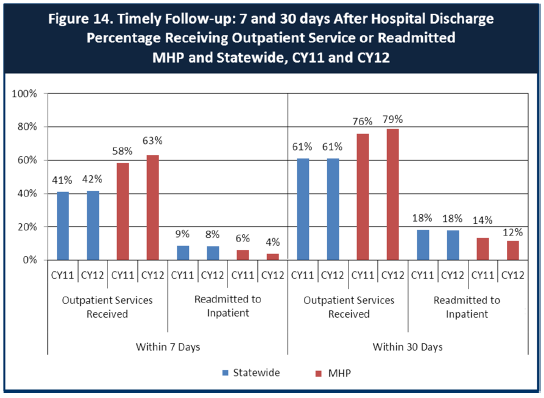 Looking at the chart, is your county doing better or worse than the state?  Discuss why (e.g., your county has programming available that specifically ensures a warm handoff for follow-up services). Madera County does better than the State average in getting people in for outpatient services after a hospitalization.  Linkage and follow-up/referrals to services after a hospitalization has shown that it will reduce re-hospitalizations.  The Department has had specific individuals (and now a team) follow-up with a person once they are hospitalized.  This strategy re: orchestrating their discharge, return to Madera County and then provide follow-up with the case manager, therapist, psychiatrist, etc., shows that it is working in getting people into care after a hospitalization.  This will help with keeping re-hospitalizations at a minimum.     6.  Do you have any suggestions on how your county can improve follow-up and reduce re-hospitalizations?Continue with the current strategy for follow-up services.  Madera County has also increased its psychiatric time so those individuals needing medication services after hospitalization can get an appointment with the psychiatrist more quickly.      7.  What are the three most significant barriers to service access?   Examples:    TransportationChild care         Language barriers or lack of interpreters              Specific cultural issuesToo few child or adult therapists               Lack of psychiatrists or tele-psychiatry servicesDelays in service                   Restrictive time window to schedule an appointmentTransportation, Lack of licensed bilingual/bicultural clinicians who wish to work in Madera, Budget constraints re: hiring of staff to provide the services.  ACCESS BY UNSERVED AND UNDER-SERVED COMMUNITIESOne goal of the Mental Health Services Act (MHSA) is to reach unserved and underserved communities, especially communities of color.  The MHSA promotes outreach to engage these communities in services.  If individuals and families in these communities are not accessing services, then we may need to explore new ways of reaching them.  Or, we may need to change our programs to meet their mental health needs in ways that better complement their culture.From data the counties report to the state, we can see how many individuals living in your county are eligible for Medi-Cal, and of those individuals, how many received mental health services.   Are you serving the Medi-Cal clients who need your services?Madera County Data: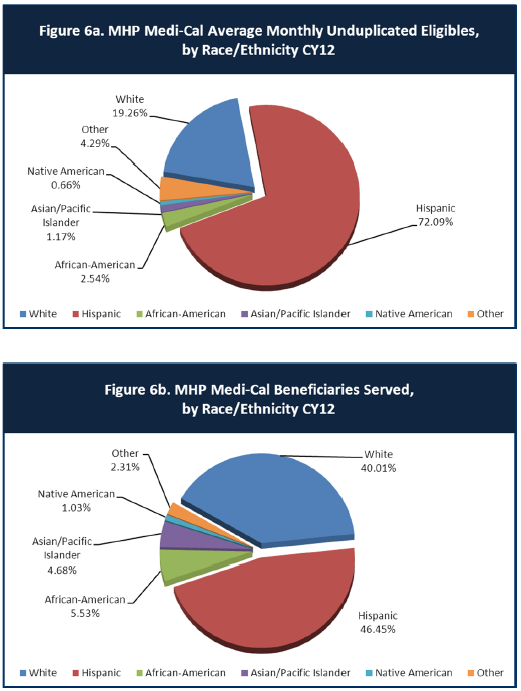 8.  Is there a big difference between the race/ethnicity breakdown on the two charts?  Do you feel that the group(s) that need services in your county are receiving services?There has traditionally been a discrepancy between the number of Latino clients with Medi-Cal and the number who have been seen in services with Madera County.  Traditionally, for many Latinos in the community, it has not been culturally appropriate to seek mental health services.  This population will, however, go to prevention activities.  The Department sees a very large Latino population for those types of activities (68% are Latino).  The Department would definitely like to serve more Latinos.  They continue to work closely with primary care.  Often this population will seek services from a primary care physician rather than go to mental health due to cultural constraints and stigma.  It is hoped that the number of Latino’s served will increase.   The Department has also had consultants to help it improve outreach and engagement to the Latino population.  The consultants have stated that the Department is to continue on its track re: outreach, prevention services, hiring of bilingual/bicultural staff, etc., in an effort to engage this population into services.   9.  What outreach efforts are being made to reach minority groups in your community?The Department continues to work closely with primary care organizations.  Often, people will initially seek services through their primary care provider rather than go to the mental health department.  We have been working with primary care for coordination and linkage activities.  Many in the Latino population will attend outreach and educational activities in the community.  The Department continues to attend these events and educate the population on mental health services.  The peer program, Hope House is also outreaching to the faith-based organizations in the community.  Through outreach, education of individuals (Mental Health First Aid training for church members), the Department is able to provide additional outreach to the community and assist in reducing stigma and discrimination.  10.  Do you have suggestions for improving outreach to and/or programs for underserved groups?The Department has had several consultants who are experts regarding the Latino population.  They have indicated that we need to continue to do what we are currently providing as far as outreach services, engaging various minority populations, etc.  For many of these individuals, it would not be culturally appropriate to seek Behavioral Health Services.  However, it would be appropriate to go to prevention activities such as health fairs, etc.  We see a large number of Latino’s who come to our outreach and prevention activities.  At this time, there are no further suggestions for improving outreach and/or programs for underserved groups.  CLIENT ENGAGEMENT IN SERVICESOne MHSA goal is to connect individuals to services they need to be successful.  Clients who stop services too soon may not achieve much improvement, nor is it likely to last.  So it is important to measure not only who comes in for treatment, but also how long they stay in services.  Here we are considering individuals with high service needs, not someone who just needs a ‘tune-up.’   Although not every individual needs the same amount of services, research shows that when someone with severe mental illness continues to receive services over time, their chances of recovery increase.  Engagement in services, also called ‘retention rate’, is important to review.  If individuals come in, receive only one or two services and never come back, it may mean the services were not appropriate, or that the individual did not feel welcome, or some other reason that should be explored.  Again, we recognize that some individuals only need minimal services, but here we are looking at those with severe mental illness.  Ultimately, the goal is to ensure they are getting needed services and are on the road to recovery.  But we would not know that unless we look at how many services individuals received over time.The chart below shows the number of Medi-Cal beneficiaries in your county who received 1, or 2, or 3, or 4, or 5, or more than15 mental health services during the year.   For individuals experiencing severe mental illness, the more engaged they are in services, the greater the chance for lasting improvements in mental health.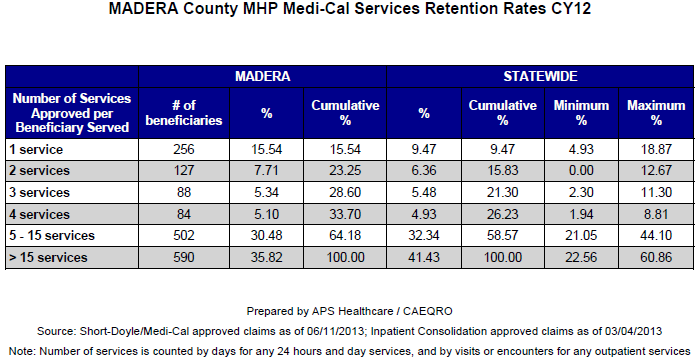 11.  Do you think your county is doing a good job at keeping clients engaged in services?  If yes, how?  If not, why?The Department does a good job at keeping clients engaged in services but also moving them on through services as they are ready to exit the system.  Staff works hard to teach clients skills to deal with symptoms through evidenced based practices, so they will not need to remain in services for the rest of their lives.  12.  For those clients receiving less than 5 services, what is your county doing to follow-up and re-engage those individuals for further mental health services?A number of those people receiving less than five services could be individuals who do not meet the State mandated criteria for services.  It may take one or more sessions to complete an assessment, and then it is determined they don’t meet medical necessity criteria.  The Department may refer them for other community services but would not be able to see them for services at that time due to not meeting the state criteria.  For other individuals, they may be seen in crisis services, perhaps hospitalized and then refuse services once discharged.  The crisis staff and the linkage and placement team provide follow-up outreach services to these individuals.  The Department has staff follow-up with phone calls, visits during hospitalization, transportation back to Madera, etc., in attempts to engage for follow-up treatment; however, the client can still refuse.  The Department makes a good effort to engage these individuals. 13.  Looking at the previous chart of who is being served by race/ethnicity in your county, do you have any thoughts or ideas to share regarding your county’s engagement of underserved communities?Continue to partner with primary care in the provision of joint services.  Many individuals will first seek help from primary care before coming to Behavioral Health for services.  The Department will continue to work with various Departments, community agencies, etc., to develop Promotores to assist in outreach to individuals for services. The peer programs are working with various faith-based organizations to provide education about Behavioral Health services and train their congregation in Mental Health First Aid.  This will help to outreach to various ethnic groups in addition to reducing stigma and discrimination.  CLIENT OUTCOMES: Consumer Perception Survey (August 2013)Ultimately, the reason we provide mental health services is to help individuals manage their mental illness and to lead productive lives.  We have selected two questions from the Consumer Perception Survey which capture this intention.  One question is geared toward adults of any age, and the other is for children and youth under 18.  Below are the data for responses by clients in your county to these two questions.  For general comparison, statewide reference data for various sized counties are shown in the tables on page 19.The total numbers of surveys completed for Adults or Children/Youth in your county are shown separately in the tables below, under the heading “Total.”Q1. Adults.  As a direct result of the services I received, I deal more effectively with daily problems.Q2. Children/Youth.  As a result of services my child and/or family received, my child is better at handling daily life.14.  Are the data consistent with your perception of the effectiveness of mental health services in your county?The numbers of individuals who competed the survey are too small to be statistically significant.  However, when the Department has collected their own data, the results are similar.  Therefore the data is consistent with the perception of the effectiveness of mental health services.  15.  Do you have any recommendations for improving effectiveness of services?Additional state/federal dollars for hiring of bilingual/bicultural staff as well as outreach/prevention staff to provide services in the community would be helpful.  16.  Many counties experience very low numbers of surveys completed.  Do you have suggestions to increase the response rate?The survey is very long and cumbersome (55-59 questions).  Many clients do not have the reading comprehension to complete the survey.  The survey should be shortened (less than 10 questions) and easier to read/understand.  17.  Lastly, but perhaps most important overall, with respect to delivery of services, do you have suggestions regarding any of the following: Specific unmet needs or gaps in services Improvements to, or better coordination of, existing servicesNew programs that need to be implemented to serve individuals in your countyThe Department continues to hire bilingual/bicultural staff for outpatient, prevention and outreach services.  Additional mental health dollars for outpatient services and staff would be helpful in meeting any needs, gaps in services, improvement or better coordination of services and new programs.  <END>REFERENCE  DATA:  for general comparison with your county MHP results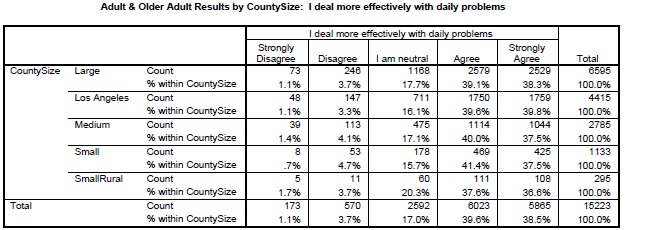 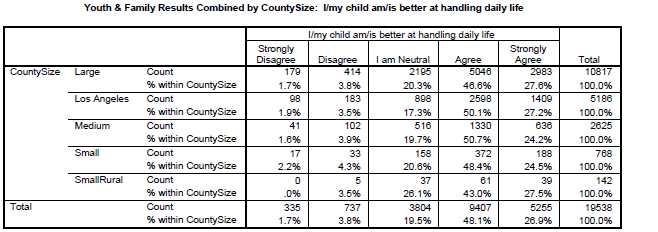 County Mental Health Plan Size:  Categories are based upon DHCS definitions by county population.o Small‐Rural MHPs = Alpine, Amador, Calaveras, Colusa, Del Norte, Glenn, Inyo, Lassen, Mariposa, Modoc, Mono, Plumas, Siskiyou, Trinityo Small MHPs = El Dorado, Humboldt, Imperial, Kings, Lake, Madera, Mendocino, Napa, Nevada, San Benito, Shasta, Sutter/Yuba, Tehama, Tuolumneo Medium MHPs = Butte, Marin, Merced, Monterey, Placer/Sierra, San Joaquin, San Luis Obispo, San Mateo, Santa Barbara, Santa Cruz, Solano, Sonoma, Stanislaus, Tulare, Yoloo Large MHPs = Alameda, Contra Costa, Fresno, Kern, Orange, Riverside, Sacramento, San Bernardino, San Diego, San Francisco, Santa Clara, Venturao Los Angeles’ statistics are excluded from size comparisons, but are included in statewide data.Total Values (in Tables above) = include all statewide data received by CiMH for these survey items.REMINDER:Thank you for your participation in completing your Data Notebook report.Please feel free to provide feedback or recommendations you may have to improve this project for the following year.  We welcome your input.Please submit your Data Notebook report by email to:DataNotebook@CMHPC.CA.GOVOr, you may submit a printed copy by postal mail to:Data Notebook ProjectCalifornia Mental Health Planning Council1501 Capitol Avenue, MS 2706P.O. Box 997413Sacramento, CA 95899-7413For information, you may contact either email address above, or telephone: (916) 449-5249, or(916) 323-4501Strongly Disagree      DisagreeNeutralAgreeStrongly AgreeTotalNumber of Responses0511202359Percent of Responses0 %8.5 %18.6 %33.9 %39.0 %100.0 %Strongly Disagree      DisagreeNeutralAgreeStrongly AgreeTotalNumber of Responses0138012Percent of Responses0 %8.3 %25.0 %66.7 %0 %100.0 %